For Parents looking to withdraw admissions, please note TC’s will be issued only after receipt of duly filled application form and No dues certificate The application is to be submitted in the school office.Please allow 10 days for preparation of the TCTCs will be issued post compliance of the withdrawal policy of the school. 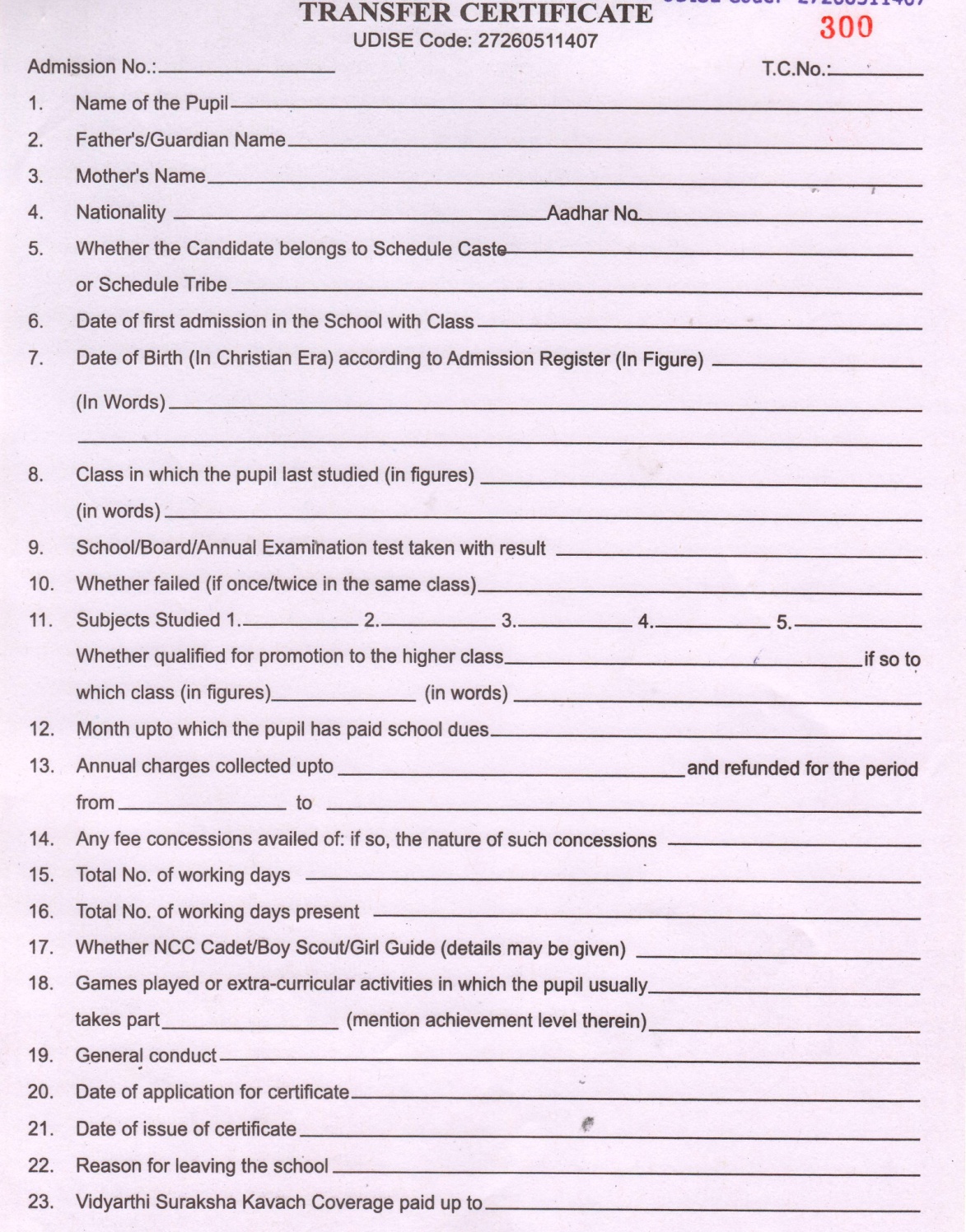 